Инструкция 3Проверка наличия информации о ребенкеИнструкция 3Проверка наличия информации о ребенке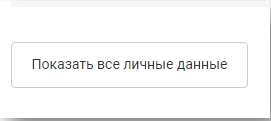 Для проверки наличия информации о ребенке необходимо войти в Личный кабинет https://gosuslugi.pnzreg.ru/lk/  и нажать на кнопку «Показать все личные данные»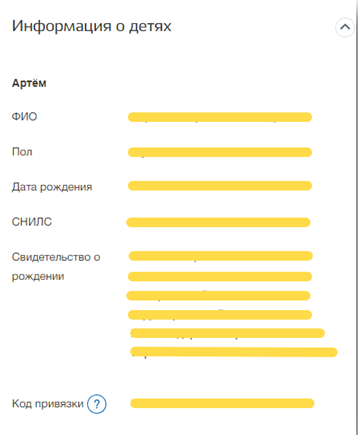 В левом столбце найти раздел «Информация о детях»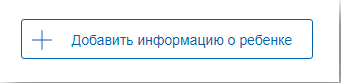 При необходимости добавить информацию о ребенкеВНИМЕНИЕ!Поле СНИЛС является обязательным.Без него оценки в дневнике отображаться не будут.ВНИМЕНИЕ!Поле СНИЛС является обязательным.Без него оценки в дневнике отображаться не будут.